MILWAUKEE M18FSZ-501X SAWZALL Kit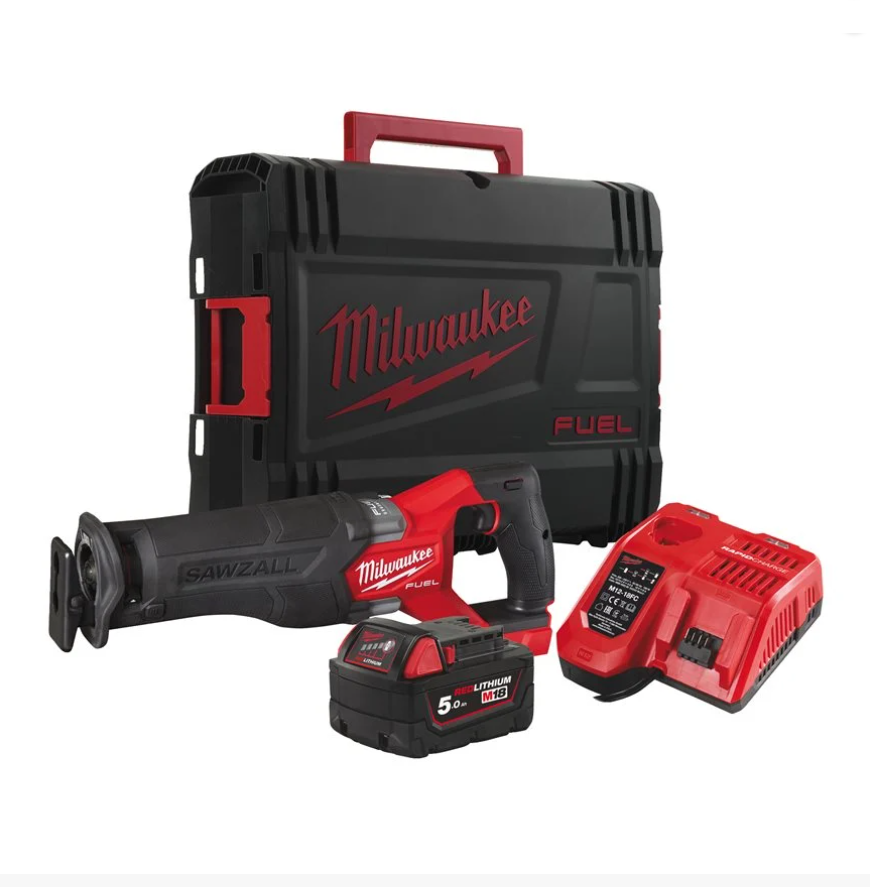 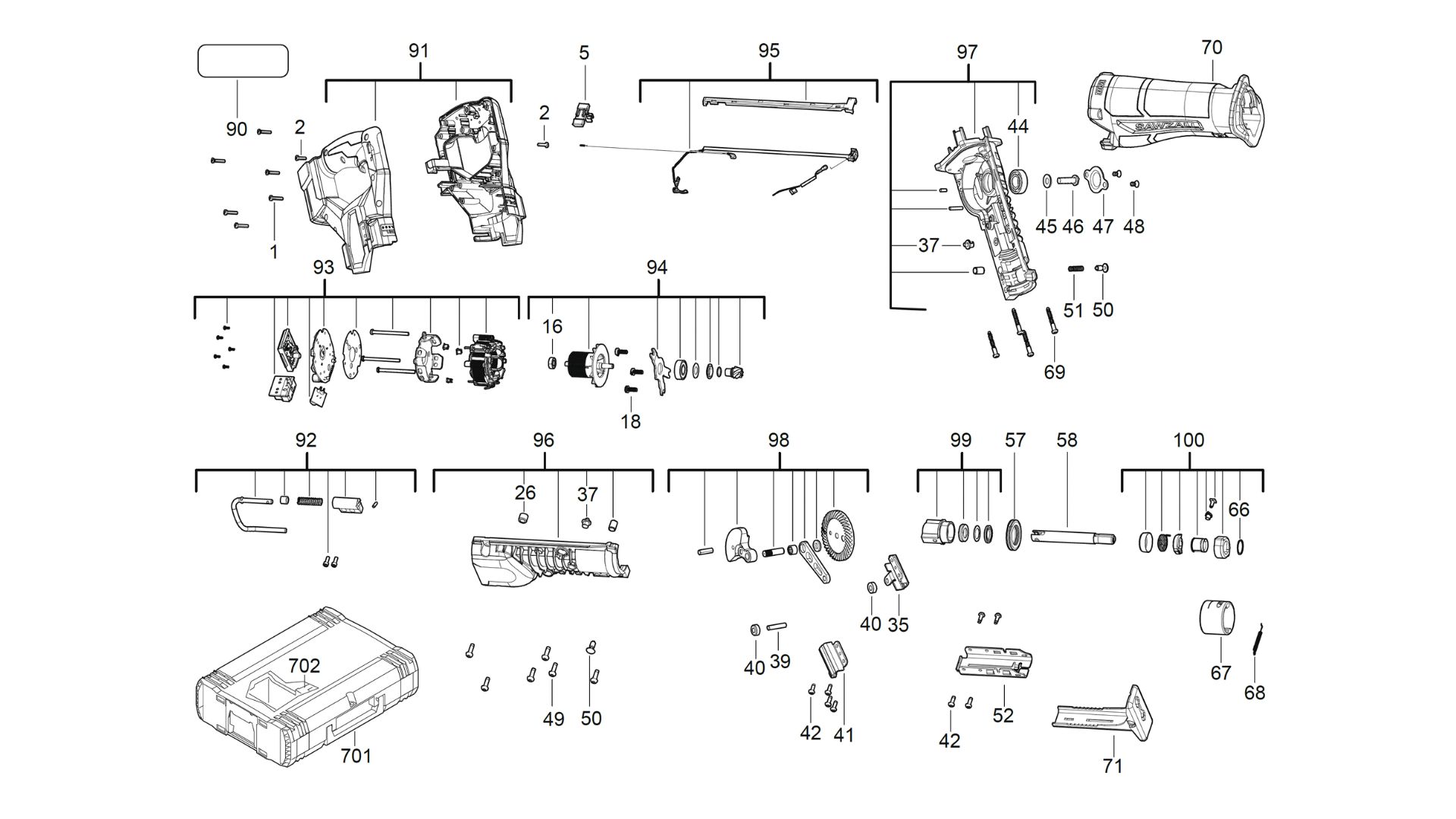 PositionQuantityDescriptionPart Number16SCREW682726122SCREW493145414651SLIDER4931473770161BEARING4931473771183SCREW4931436635261BUSHING4931473772351SUPPORT BRACKET4931473773372PIN4931473774391PIN4931473775402SPACER4931473776411COVER4931473777428SCREW661113007441BALL BEARING4931473778451WASHER4931473779461SCREW4931473780471PLATE4931436036482SCREW4931473781496SCREW4931435228502BUTTON4931473782511SPRING4931473783521BRACKET4931473784571SEAL4931473786581SPINDLE4931494973661RETAINING RING4931473788671CAM4931473789681SPRING4931436050694SCREW4931454053701RUBBER SLEEVE4931473790711SHOE RELLEVER KIT4931473791901RATING PLATE4931495547911HOUSING4931473793921HOOK4931473794931ELECTRONIC4931495548941ROTOR4931495549951LED LIGHT4931473797961GEAR CASE4931473798971GEAR CASE4931473799981CRANK ASSEMBLY4931473800991BUSHING49314738011001ACCEPTANCE49314738027011HD BOX 1 – 1 PC49324533857021INSERT4931473803